english homework xYOU ARE GOING TO TAKE YOUR INDIVIDUAL YEARBOOK PHOTO TODAY!1. Take a shower (I mean… you don’t have to… but, you know…) and put on a nice outfit that you like. 2. Find a PLAIN BACKGROUND and position your camera using a timer (or ask someone to help you take the photo). 3. Make sure you get a good one. The photo should show you clearly. Follow the example on this page and the ones in your morning activity.4. Smile! Enjoy the fact that you can try again if you don’t like the first picture. 
(Or the second. Or the third. You get the point.)5. Upload your photo in your YEARBOOK file in Google Drive.Oh, and remember: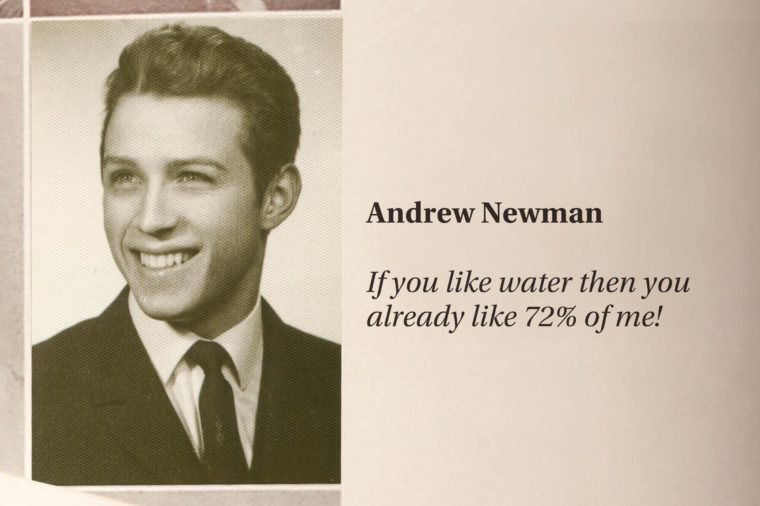 